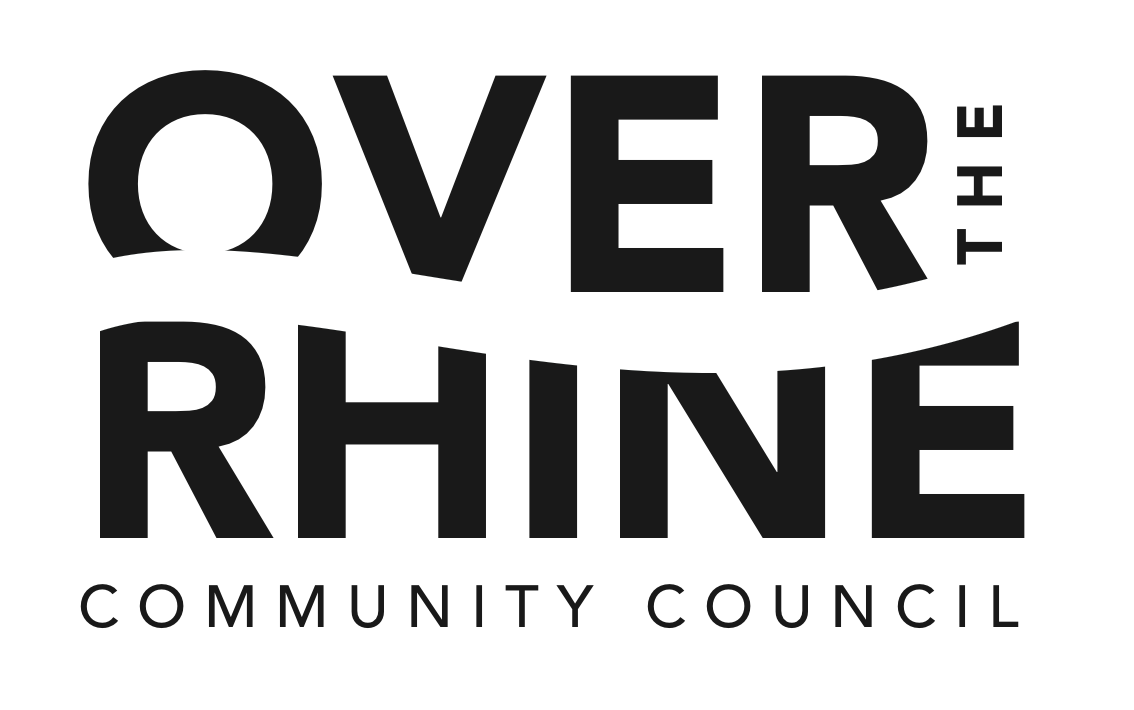 Over-the-Rhine Housing Study – Community Council Q&A				6:00Call to Order:  										6:15Approval of Agenda	MOTION:  To approve agenda as submitted					Trustee Reports:  									6:20		Approval of consent agenda items: Minutes from last month's membership meetingTreasurer's report	MOTION:  To approve consent items as submittedRatification of Board of Trustees nomination for PresidentMOTION:  Ratify Board of Trustees motion to support this developmentPresentations and Reports								6:30Cincinnati Police District 1 - Captain Lisa Davis				Rothenberg School – Amber Simpson/Barbara BellLiberty Corner at Elm/LibertyMotion:  Support of conceptual planMulberry Hill Development ProjectMotion:  Ratify Board of Trustees motion to support this developmentProject Court & Spark: Myra GreenbergMetropolitan Sewer District:  Mr. Gerald Checco, Director Community Policing Outreach – Kathy BooneAdjourn 										7:30